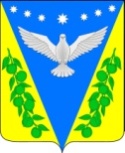 Совет Успенского сельского поселения Успенского района 4 сессияРЕШЕНИЕот 22 ноября 2019 года                                                                              № 23с. УспенскоеО присвоении сельскому клубу имени С.И.Хряпченко, расположенному на территории Успенского сельского поселения Успенского района Руководствуясь Федеральным законом Российской Федерации от 6 октября 2003 года № 131 – ФЗ «Об общих принципах организации местного самоуправления в Российской Федерации», Совет Успенского сельского поселения Успенского района, решил:1. Присвоить сельскому клубу, расположенному по адресу: Успенский район, с.Успенское, ул.Молодежная, д.1, имя основателя и руководителя хора Сахарного завода – Хряпченко Сталината Ильича. 2. Контроль за выполнением настоящего решения возложить на главу Успенского сельского поселения Успенского района Н.Н. Буркот.         3. Настоящее решение вступает в силу со дня его подписания.Глава Успенского сельского поселения Успенского района                                                  	Н.Н.БуркотПредседатель Совета Успенскогосельского поселения Успенского района                                          Е.Н.Стукалов